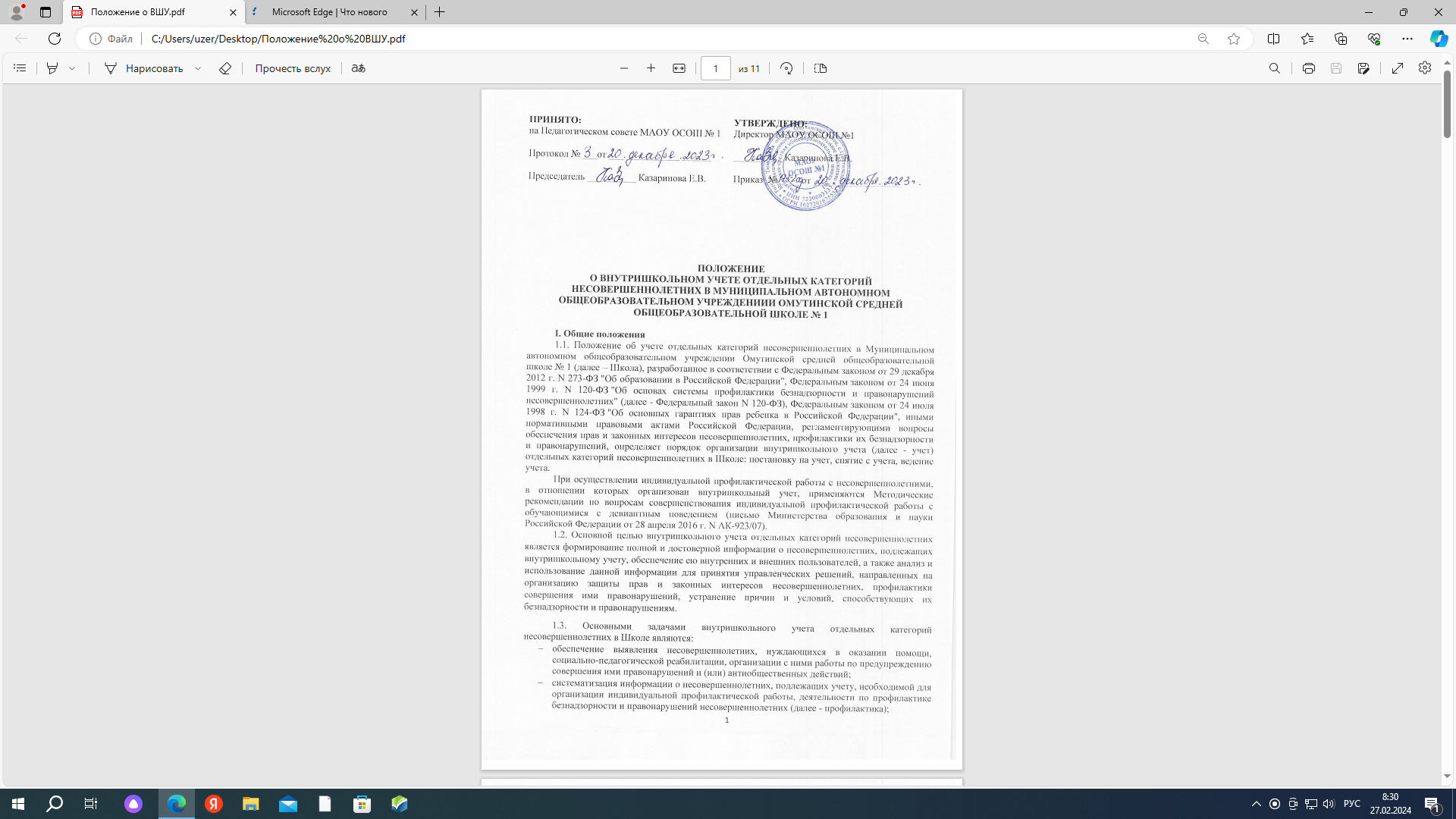 обеспечение анализа информации о несовершеннолетних, подлежащих учету;определение оснований и приоритетных направлений плановой работы по профилактике и индивидуальной профилактической работе;обеспечение контроля и оценки эффективности деятельности по профилактике и индивидуальной профилактической работе.1.4. Основным требованием, предъявляемым к организации внутришкольного учета, является актуализация данных, определяющих количественный состав несовершеннолетних (приложение 1), а также качественные характеристики их статуса и проводимой с ними работы, в возможно короткие сроки (не более трех рабочих дней с момента поступления информации).Формирование и использование данных внутришкольного учета осуществляется с соблюдением требований обеспечения конфиденциальности и защиты персональных данных.1.5. Организация внутришкольного учета обеспечивается (в том числе в части принятия решения о постановке на учет (снятии с учета) Советом профилактики.1.6. Ведение внутришкольного учета, а также формирование учетно-профилактических дел несовершеннолетних, подлежащих внутришкольному учету (при их наличии), осуществляется социальным педагогом Школы, а в случаях его отсутствия, иным лицом, на которое руководителем образовательной организации возложены обязанности по ведению учета.1.7. Контроль за ведением внутришкольного учета, оценка эффективности деятельности по профилактике, индивидуальной профилактической работе осуществляется руководителем образовательной организации, а также заместителем директора по воспитательной работе.II. Категории несовершеннолетних, подлежащих внутришкольному учету.2.1. Внутришкольному учету подлежат следующие категории несовершеннолетних: нуждающиеся в социально-педагогической реабилитации, оказании иных видов помощи, организации с ними работы по предупреждению совершения ими правонарушений и (или) антиобщественных действий, в том числе соответствующие решения могут применять в отношении следующих категорий:вовлеченные в криминальные субкультуры, объединения антиобщественной направленности;проявляющие признаки девиантного, деструктивного поведения, аутоагрессии;систематически пропускающие по неуважительным причинам занятия в Школе;систематически (неоднократно в течение шести месяцев) допускающие неисполнение или нарушение устава образовательной организации, правил внутреннего распорядка и иных локальных нормативных актов Школы;имеющие 3 и более установленных факта курения (парения) на территории Школы;совершившие самовольные уходы из семей и иные.III. Основания для внутришкольного учета несовершеннолетних.3.1. Внутришкольный учет включает осуществление обработки (получение, сбор, запись, систематизация, накопление, хранение, уточнение (обновление, изменение), использования, передачи (распространение, предоставление, доступ), обезличивания, блокирования, удаления, уничтожения данных о несовершеннолетнем и организации индивидуальной профилактической работы в его отношении, в том числе с использованием информационных систем.3.2. Основанием для внутришкольного учета несовершеннолетних, указанных в п. 2.1 настоящего положения является решение Совета профилактики Школы (далее – Совет профилактики).3.4. Общим основанием для внутришкольного учета несовершеннолетних, указанных в пункте 2.1 настоящего положения, является утвержденное председателем Совета профилактики заключение по результатам проведенной проверки жалоб, заявлений или других сообщений (приложение 2).IV. Порядок учета несовершеннолетних в Школе.4.1. В случае поступления в Школу информации о выявлении несовершеннолетних, указанных в п. 2.1 настоящего положения, в случае непосредственного выявления сотрудниками Школы указанных несовершеннолетних, социальный педагог, педагог-психолог Школы либо классный руководитель обучающегося несовершеннолетнего направляют в Совет профилактики обоснованное представление о необходимости внутришкольного учета несовершеннолетнего (приложение 3).Представление о необходимости внутришкольного учета несовершеннолетних рассматривается на заседании Совета профилактики не позднее десяти дней с момента его получения.По результатам рассмотрения указанного представления может быть вынесено одно из следующих решений:о постановки несовершеннолетнего на внутришкольный учет и организации с ним индивидуальной профилактической работы, направленной на устранение причин, послуживших его основанием;о нецелесообразности внутришкольного учета несовершеннолетнего;о нецелесообразности внутришкольного учета несовершеннолетнего и об организации контроля за его поведением со стороны классного руководителя, иного педагога образовательной организации (куратора).Решение Совета профилактики оформляется в виде протокола заседания.В случае принятия решения о постановке несовершеннолетнего на внутришкольный учет и организации с ним индивидуальной профилактической работы, направленной на устранение причин, послуживших его основанием, информация о несовершеннолетнем, подлежащем учету, передается лицу, ответственному за ведение учета, для внесения в Журнал учета (приложение 4).Информация о постановке и снятии с внутришкольного учета фиксируется в общем Журнале учета, ведение которого осуществляется на бумажном носителе.Датой постановки несовершеннолетнего на внутришкольный учет в указанном случае является дата фиксации сведений в Журнале учета.4.2. Решение о внутришкольном учете несовершеннолетнего в возможно короткие сроки (не более трех рабочих дней с момента осуществления учета) доводится до сведения:родителей (законных представителей) несовершеннолетнего;руководителя образовательной организации;классного руководителя несовершеннолетнего обучающегося;муниципальной комиссии по делам несовершеннолетних и защите их прав.4.3. В отношении несовершеннолетних, подлежащих внутришкольному учету, индивидуальная профилактическая работа, направленная на устранение причин, послуживших основанием для их учета, проводится согласно планам, программам и иным документам индивидуального планирования работы в отношении несовершеннолетнего, утвержденных руководителем образовательной организации. По инициативе образовательной организации также в индивидуальной профилактической работе могут участвовать иные органы и учреждения системы профилактики.4.7. В отношении несовершеннолетних, подлежащих внутришкольному учету, формируются учетно-профилактические дела. К учетно-профилактическому делу несовершеннолетнего приобщаются:документы, содержащие сведения, послужившие основанием для учета несовершеннолетнего;сведения об информировании родителей (законных представителей) несовершеннолетнего о постановке его на учет;справка об установочных данных несовершеннолетнего;анализ причин и условий, способствующих возникновению основания для постановки на внутришкольный учет;приказ о закреплении куратора за обучающимся несовершеннолетним;акты обследования условий жизни несовершеннолетнего;характеристики несовершеннолетнего от классного руководителя, куратора (оформляются не реже одного раза в три месяца с отражением динамики произошедших изменений в поведении);сведения о динамике успеваемости несовершеннолетнего в течение учебного периода;сведения о пропусках учебных занятий обучающимся в течение учебного периода (с указанием причин отсутствия);сведения о проведении индивидуальной профилактической работы с несовершеннолетним и его семьей;планы, программы и иные документы индивидуального планирования работы в отношении несовершеннолетнего, ежеквартально актуализируемые;результаты диагностик, анкетирования, тестирования несовершеннолетнего;рекомендации педагога-психолога классному руководителю, социальному педагогу, педагогам по работе с несовершеннолетним, сведения об их реализации;отчеты, служебные записки, докладные сотрудников Школы и иные документы, свидетельствующие о проводимой с несовершеннолетним работе;сведения об организации воспитательной работы, общественно-полезной, культурно-досуговой деятельности, кружковой занятости несовершеннолетнего в Школе, организациях дополнительного образования и иных, участии в деятельности детских и молодежных общественных организациях, движениях, ученическом самоуправлении;сведения об оказании в рамках межведомственного взаимодействия различных видов помощи несовершеннолетнему органами и учреждениями системы профилактики;документы, свидетельствующие о возможности снятия обучающегося с учета в образовательной организации (ходатайства о снятии с учета);иные документы, необходимые для организации работы с несовершеннолетним.V. Основания прекращения внутришкольного учета несовершеннолетних.5.1. Основаниями прекращения внутришкольного учета несовершеннолетних обучающихся являются:а) прекращение образовательных отношений между несовершеннолетним и Школой;б) достижение восемнадцатилетнего возраста;в) устранение причин и условий, ставших основаниями для учета, положительная динамика поведения, в связи с улучшением ситуации.5.2. Внутришкольный учет прекращается по мотивированному представлению (приложение 5) социального педагога, классного руководителя, педагога-психолога, направленному в Совет профилактики, которое подлежит рассмотрению в возможно короткие сроки (не более пяти рабочих дней с момента поступления).По результатам рассмотрения представления о прекращении внутришкольного учета несовершеннолетнего может быть принято одно из следующих решений:о прекращении внутришкольного учета;о прекращении внутришкольного учета и об организации контроля за поведением несовершеннолетнего со стороны его классного руководителя, иного педагога образовательной организации (куратора);об отказе в прекращении внутришкольного учета.В случае принятия решения об отказе в прекращении внутришкольного учета несовершеннолетнего и организации с ним индивидуальной профилактической работы, направленной на устранение причин, послуживших его основанием, информация о несовершеннолетнем, подлежащем внутришкольному учету, передается лицу, ответственному за ведение учета, для внесения в Журнал учета.Решение Совета профилактики о прекращении внутришкольного учета несовершеннолетнего оформляется в виде протокола заседания.Решение о прекращении внутришкольного учета несовершеннолетнего доводится до сведения его родителей (законных представителей), руководителя образовательной организации.5.5. Лицом, ответственным за ведение внутришкольного учета, фиксируется в Журнале учета решение о прекращении внутришкольного учета несовершеннолетнего с указанием оснований, а также обеспечивается направление информации о прекращении внутришкольного учета несовершеннолетнего в муниципальную комиссию по делам несовершеннолетних и защите их прав в возможно короткие сроки (не более пяти рабочих дней с момента принятия решения).Приложение № 1Форма учетаотдельных категорий несовершеннолетних обучающихся, в отношении  которых проводится индивидуальная профилактическая работав МАОУ ОСОШ №1отчетный период: с «	»	года по «	»	годаДата составления «	»	годаПредседатель Совета профилактики                                                        ______________________Приложение № 2УТВЕРЖДАЮПредседатель Совета профилактики  МАОУ ОСОШ №1_____________  __________________ЗАКЛЮЧЕНИЕпо результатам проведенной проверки жалоб, заявлений и других сообщений в отношении несовершеннолетнего обучающегосяПо результатам проверки, проведенной «	» 	 	года сотрудниками школы:ФИО, должностьпо поступившему сообщению (жалобе, заявлению) от	_ФИО заявителяо выявлении несовершеннолетнего обучающегося (нужное подчеркнуть):вовлеченного в криминальные субкультуры, объединения антиобщественной направленности;проявляющего признаки девиантного, деструктивного поведения, аутоагрессии;систематически пропускающего по неуважительным причинам занятия в Школе;систематически (неоднократно в течение шести месяцев) допускающего неисполнение или нарушение устава образовательной организации, правил внутреннего распорядка и иных локальных нормативных актов Школы;имеющий 3 и более установленных факта курения (парения) на территории Школы;совершивший самовольный уход из семей; иных действий, нарушающих права и законные интересы других лиц, а именно __________________________________________________________________________________________о совершении несовершеннолетним обучающимся _____________________________________ФИО несовершеннолетнего, число, год рождения, класс	_________________________________________________________________________________Указываются сведения о совершенных действиях: дата, место совершения, события, причины, условия	_________________________________________________________________________________	_________________________________________________________________________________	_________________________________________________________________________________Выявлены факты, подтверждающие сведения, указанные в сообщении, а также следующие причины и условия, способствующие безнадзорности, совершению правонарушений	и антиобщественных действий несовершеннолетним:Указываются сведения о выявленных причинах и условиях совершенных несовершеннолетним действийПо итогам проверки сотрудниками школы рекомендовано принятие следующих мер по профилактике безнадзорности и правонарушений несовершеннолетних:Указываются основные общие индивидуальные меры по профилактике безнадзорности и правонарушенийнесовершеннолетних 	в том числе мер по постановке   на   внутришкольный учет   несовершеннолетнего ____________________________________________________________                                                ФИОв целях организации проведения в отношении него индивидуальной профилактической работы: принятии мер по его социально-педагогической реабилитации, предупреждению совершения правонарушений и антиобщественных действий.Основание учета: 	      Указывается в соответствии с пунктом 2.1 ПоложенияНаличие обстоятельств, являющихся основанием для организации учета несовершеннолетнего, подтверждается следующим:Указываются документы, собранные в ходе проверки, содержащие данные об обстоятельствах, указанных, как основание для учета, описываются деяния (действия/бездействия) несовершеннолетнего и иные факты, подтверждающие обстоятельства, указанные как основания для учета)«	»	202	годаДолжность сотрудника, проводившего проверку      подпись               ФИОДолжность сотрудника, проводившего проверку            подпись               ФИОДолжность сотрудника, проводившего проверку             подпись                ФИОПриложение 3Журнал учета отдельных категорий несовершеннолетних обучающихся, в отношении которых проводится индивидуальная профилактическая работаПриложение № 4Председателю Совета профилактики МАОУ ОСОШ №1 _______________________ПРЕДСТАВЛЕНИЕо необходимости учета несовершеннолетнего ________________________________________________________________________________                                                                                  ФИО несовершеннолетнего___________________________   ____________________________________________________число, месяц, год рождения обучающегося, классПроживающего по адресу:  	Прошу учесть как нуждающегося в реализации в отношении него системы социальных, правовых, педагогических и иных мер, направленных на выявление и устранение причин и условий, способствующих безнадзорности, совершению правонарушений и антиобщественных действий несовершеннолетним, на его социально-педагогическую реабилитацию на основании _______________________________________________________(указать соответствующий подпункт пункта 2.1 Положения)Наличие	обстоятельств,	являющихся	основанием	для	учета несовершеннолетнего, подтверждается следующим:  			Указываются документы, содержащие данные об обстоятельствах, указанных как основание для учета, описываются деяния (действия / бездействия) несовершеннолетнего и иные факты, подтверждающие обстоятельства, указанные как основания для учетаСведения	о	родителях	(законных	представителях	несовершеннолетнего):«	»	202______ года 	 	__________________                                     __________________________      Должность	                                         Подпись	         Фамили, инициалыПриложение № 5Председателю Совета профилактикиМАОУ ОСОШ №1 _____________________ПРЕДСТАВЛЕНИЕо необходимости прекращения учета несовершеннолетнегоПрошу прекратить учет_______________________________________________________                                                                                  ФИО несовершеннолетнего___________________________   ______________________________________________число, месяц, год рождения обучающегося, классПроживающего по адресу: _____________________________________________________как нуждающегося в реализации в отношении него системы социальных, правовых, педагогических и иных мер, направленных на выявление и устранение причин и условий, способствующих безнадзорности, совершению правонарушений и антиобщественных действий несовершеннолетним, на его социально-педагогическую реабилитацию на основании ___________________________________________________(указать соответствующий подпункт пункта 2.1 Положения)Наличие	обстоятельств, являющихся основанием для снятия с учета несовершеннолетнего подтверждается следующим: ____________________________________________________________________________________________________________________________________________________________________________________________________________________________________________________________________________________________________________________________________________________________________________________________________________________________________________________________________________________________________________________________________________________________________________________Указываются документы, содержащие данные об обстоятельствах, указанных как основание для внутришкольного учета, описываются деяния (действия / бездействия) несовершеннолетнего и иные факты, подтверждающие обстоятельства, указанные как основания для внутришкольного учета«	»	202______ года 	 	__________________                                    __________________________      Должность	                                         Подпись	         Фамили, инициалыКоличество несовершеннолетних, в отношении которых№строки1-4классы5-9классы10-11классыОрганизован внутришкольный учет (состоят на учете на конец периода)01Принято решение о снятии с внутришкольного учета (сняты с учета за отчетный период)02Из них	(из   строки   02) по исправлениюповедения03Принято решение о постановке на внутришкольный учет (поставлены на учет за отчетный период)04Осуществляется контроль за поведением  со стороны классного	руководителя,иного педагога (куратора) (состоящих на контроле у классного руководителя на конец периода)05Принято решение о снятии с контроля со стороны	классного	руководителя(поставлены на контроль за отчетный период)06Из них	(из   строки   06) по исправлениюповедения07Принято	решение	об	осуществлении контроля		за	поведением	со	стороныклассного	руководителя	(поставлены на  контроль за отчетный период)08Из них организована занятость в кружках, секциях, дополнительным образованием, иной организованной досуговой  деятельностью09Рассмотрены материалы на заседанияхСовета профилактики (за отчетный период)10№ п/пФамилия, имя, отчество несовершеннолетнегоДата рожденияАдрес Класс, в котором обучается несовершеннолетнийФ. И.О. родителейОснование (я) учета несовершеннолетнегоИные органы и учреждения системы профилактики безнадзорности и правонарушений несовершеннолетних, в которых несовершеннолетний состоит на учетеДата принятия решения об учете (реквизиты решения)Основание (я) прекращения учетаДата прекращения учета (реквизиты решенияОрганизация, в которую передана информация о прекращении учета